БІЛОЦЕРКІВСЬКА МІСЬКА РАДАКИЇВСЬКОЇ ОБЛАСТІВИКОНАВЧИЙ КОМІТЕТПРОЕКТ  РІШЕННЯ«___»__________ 20___ року             м. Біла Церква                                         № _____Про надання дозволу на розміщення об’єктузовнішньої реклами фізичній особі-підприємцюАнтосюку Леоніду ГригоровичуРозглянувши подання управління містобудування та архітектури Білоцерківської міської ради від 03 серпня 2018 року № 15/566-Р відповідно до статті 19 Конституції України,  Закону України «Про рекламу», статті 2, статті 24, підпункту 13 пункту «а» статті 30, статті 73 Закону України «Про місцеве самоврядування в Україні», Типових правил розміщення зовнішньої реклами затверджених постановою Кабінету Міністрів України від 29 грудня 2003 року № 2067, рішення Білоцерківської міської ради від 22 грудня 2016 року № 417-22-VII «Про робочий орган з розміщення зовнішньої реклами у місті Біла Церква, виконавчий комітет міської ради вирішив:1.Надати дозвіл на розміщення об’єкта зовнішньої реклами розповсюджувачу зовнішньої реклами фізичній особі-підприємцю Антосюку Леоніду Григоровичу терміном на п’ять років:1.1.спеціальна металева двосторонньої  конструкція, розміром рекламного поля 2,0*0,5м, загальною рекламною площею 1,0 кв. м, розміщений за адресою: пров. Франка,  14-А;              1.2.спеціальна металева двосторонньої  конструкція, розміром рекламного поля 2,0*0,5м, загальною рекламною площею 1,0 кв. м, розміщений за адресою: 	- просп. Князя Володимира, в районі будинку по  пров. Франка,  14-А.2.Контроль за виконанням даного рішення покласти на заступника міського голови  згідно з розподілом обов’язків.Міський  голова                                                                                      Г. Дикий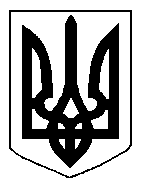 